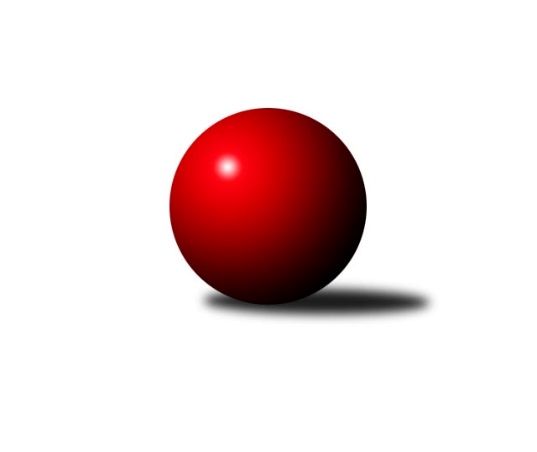 Č.20Ročník 2023/2024	23.3.2024Nejlepšího výkonu v tomto kole: 3496 dosáhlo družstvo: CB Dobřany B3. KLM A 2023/2024Výsledky 20. kolaSouhrnný přehled výsledků:SK Škoda VS Plzeň 	- TJ Sokol Duchcov B	3:5	3232:3260	10.5:13.5	23.3.TJ Sokol Údlice	- TJ Elektrárny Kadaň	5:3	3296:3270	13.5:10.5	23.3.CB Dobřany B	- Kuželky Holýšov	5:3	3496:3317	13.0:11.0	23.3.Kuželky Jiskra Hazlov 	- KK Slavoj Praha B	8:0	       kontumačně		23.3.TJ Lokomotiva Ústí n. L. 	- Kuželky Aš	7:1	3226:3014	18.5:5.5	23.3.TJ Teplice Letná	- TJ Kovohutě Příbram 	7:1	3435:3137	17.0:7.0	23.3.Tabulka družstev:	1.	TJ Teplice Letná	20	14	2	4	102.0 : 58.0 	275.0 : 205.0 	 3316	30	2.	SK Škoda VS Plzeň	20	13	1	6	99.5 : 60.5 	270.5 : 209.5 	 3297	27	3.	TJ Sokol Údlice	20	13	1	6	95.0 : 65.0 	274.0 : 206.0 	 3274	27	4.	Kuželky Jiskra Hazlov	20	11	3	6	98.5 : 61.5 	271.5 : 208.5 	 3293	25	5.	TJ Sokol Duchcov B	20	12	0	8	89.0 : 71.0 	250.0 : 230.0 	 3275	24	6.	TJ Elektrárny Kadaň	20	11	1	8	87.0 : 73.0 	247.5 : 232.5 	 3273	23	7.	Kuželky Holýšov	20	11	0	9	85.5 : 74.5 	255.5 : 224.5 	 3262	22	8.	TJ Lokomotiva Ústí n. L.	21	9	0	12	85.5 : 82.5 	260.5 : 243.5 	 3202	18	9.	CB Dobřany B	21	7	1	13	61.0 : 107.0 	219.0 : 285.0 	 3212	15	10.	TJ Kovohutě Příbram	20	6	2	12	65.5 : 94.5 	216.5 : 263.5 	 3206	14	11.	KK Slavoj Praha B	20	7	0	13	61.0 : 99.0 	188.0 : 292.0 	 3168	14	12.	Kuželky Aš	20	1	1	18	38.5 : 121.5 	176.0 : 304.0 	 3095	3Podrobné výsledky kola:	 SK Škoda VS Plzeň 	3232	3:5	3260	TJ Sokol Duchcov B	Lukáš Jaroš	127 	 119 	 151 	132	529 	 2:2 	 513 	 136	114 	 120	143	Jiří Müller	Milan Vicher	144 	 136 	 136 	109	525 	 3:1 	 525 	 135	134 	 121	135	Michal Láska	Miloš Černohorský	151 	 135 	 128 	124	538 	 1:3 	 570 	 144	151 	 142	133	Jiří Semelka	Jan Vacikar	151 	 136 	 135 	148	570 	 2:2 	 566 	 169	140 	 131	126	Petr Kubita	Pavel Říhánek	125 	 142 	 140 	118	525 	 1:3 	 535 	 131	128 	 151	125	František Kopecký	Petr Svoboda	131 	 146 	 134 	134	545 	 1.5:2.5 	 551 	 147	129 	 141	134	Zdeněk Kandlrozhodčí: Kovářík JakubNejlepšího výkonu v tomto utkání: 570 kuželek dosáhli: Jiří Semelka, Jan Vacikar	 TJ Sokol Údlice	3296	5:3	3270	TJ Elektrárny Kadaň	Petr Mako	147 	 107 	 139 	107	500 	 1.5:2.5 	 544 	 131	131 	 139	143	Karel Bučko	Oldřich Fadrhons	134 	 141 	 148 	115	538 	 2:2 	 566 	 151	140 	 135	140	Daniel Lukáš	Martin Vršan	150 	 148 	 142 	121	561 	 2:2 	 586 	 147	137 	 157	145	Patrik Lojda	Vladimír Hurník	126 	 157 	 122 	157	562 	 2:2 	 510 	 139	127 	 127	117	Antonín Onderka	Karel Valeš	149 	 134 	 122 	150	555 	 2:2 	 552 	 136	156 	 127	133	Marcel Lukáš	Stanislav Šmíd ml.	156 	 147 	 137 	140	580 	 4:0 	 512 	 118	128 	 127	139	Michal Dvořákrozhodčí: Jan EndrštNejlepší výkon utkání: 586 - Patrik Lojda	 CB Dobřany B	3496	5:3	3317	Kuželky Holýšov	Milan Šimek	126 	 120 	 148 	122	516 	 1:3 	 542 	 134	141 	 137	130	Jakub Janouch	Milan Findejs	153 	 139 	 129 	131	552 	 1:3 	 571 	 140	153 	 144	134	Jiří Šlajer	Jiří Vícha	166 	 169 	 181 	158	674 	 4:0 	 566 	 126	137 	 158	145	Tomáš Lukeš	Milan Vrabec	139 	 132 	 141 	150	562 	 1:3 	 586 	 155	153 	 149	129	Martin Šlajer	Martin Provazník	152 	 142 	 140 	148	582 	 3:1 	 534 	 112	124 	 155	143	Viktor Šlajer	Dominik Novotný	151 	 151 	 183 	125	610 	 3:1 	 518 	 121	128 	 141	128	Jan Laksarrozhodčí: Jan KoubskýNejlepší výkon utkání: 674 - Jiří Vícha	 Kuželky Jiskra Hazlov 		8:0		KK Slavoj Praha Brozhodčí: Norbert SchneiderKONTUMACE	 TJ Lokomotiva Ústí n. L. 	3226	7:1	3014	Kuželky Aš	Martin Zahálka st. *1	133 	 117 	 128 	140	518 	 3:1 	 478 	 126	124 	 121	107	Radovan Duhai	Josef Málek	142 	 112 	 141 	134	529 	 2.5:1.5 	 517 	 136	130 	 141	110	František Mazák st.	Miroslav Wedlich	149 	 140 	 132 	135	556 	 4:0 	 466 	 113	126 	 109	118	Vojtěch Mazák	Milan Grejtovský	136 	 141 	 142 	131	550 	 4:0 	 498 	 126	117 	 132	123	Vladimír Míšanek	Tomáš Zahálka	148 	 124 	 110 	151	533 	 3:1 	 507 	 141	129 	 109	128	František Mazák ml.	Petr Málek	129 	 150 	 141 	120	540 	 2:2 	 548 	 143	125 	 133	147	Jaroslav Solínrozhodčí: Josef Matoušekstřídání: *1 od 61. hodu Eugen ŠkurlaNejlepší výkon utkání: 556 - Miroslav Wedlich	 TJ Teplice Letná	3435	7:1	3137	TJ Kovohutě Příbram 	Lukáš Hanzlík	143 	 166 	 147 	134	590 	 2:2 	 591 	 137	134 	 165	155	David Hošek	Jan Hybš	146 	 147 	 154 	148	595 	 4:0 	 490 	 114	138 	 129	109	Tomáš Číž	Petr Fabian	146 	 138 	 133 	125	542 	 3:1 	 516 	 137	116 	 143	120	Martin Čistý	Jan Filip	136 	 142 	 127 	136	541 	 2:2 	 518 	 121	122 	 137	138	Petr Polák	Josef Šálek	127 	 152 	 139 	150	568 	 3:1 	 532 	 137	130 	 122	143	Josef Hůda	Alexandr Trpišovský	157 	 134 	 147 	161	599 	 3:1 	 490 	 123	141 	 118	108	Václav Šeflrozhodčí: Sabina FormánkováNejlepší výkon utkání: 599 - Alexandr TrpišovskýPořadí jednotlivců:	jméno hráče	družstvo	celkem	plné	dorážka	chyby	poměr kuž.	Maximum	1.	Lukáš Hanzlík 	TJ Teplice Letná	574.52	376.0	198.5	3.3	9/10	(601)	2.	Dominik Wittwar 	Kuželky Jiskra Hazlov 	570.18	374.4	195.8	2.9	11/11	(639)	3.	Miloš Civín 	TJ Sokol Duchcov B	566.95	369.1	197.9	4.0	8/10	(610)	4.	Vladimír Hurník 	TJ Sokol Údlice	566.35	379.2	187.2	4.0	8/10	(619)	5.	Petr Svoboda 	SK Škoda VS Plzeň 	565.89	381.9	184.0	4.8	9/10	(626)	6.	David Hošek 	TJ Kovohutě Příbram 	565.75	372.4	193.3	2.5	9/10	(595)	7.	Petr Kubita 	TJ Sokol Duchcov B	563.47	370.6	192.9	5.2	9/10	(610)	8.	Patrik Lojda 	TJ Elektrárny Kadaň	560.91	376.0	184.9	3.6	9/10	(604)	9.	Milan Vicher 	SK Škoda VS Plzeň 	559.60	367.1	192.5	3.1	10/10	(614)	10.	Jindřich Valo 	KK Slavoj Praha B	556.99	369.2	187.8	4.1	9/10	(589)	11.	Josef Šálek 	TJ Teplice Letná	555.71	369.3	186.4	3.0	9/10	(598)	12.	Pavel Repčík 	Kuželky Jiskra Hazlov 	555.59	376.9	178.6	5.2	10/11	(615)	13.	Martin Šlajer 	Kuželky Holýšov	555.13	379.9	175.2	5.9	11/11	(597)	14.	Alexandr Trpišovský 	TJ Teplice Letná	554.90	373.6	181.3	3.5	9/10	(599)	15.	Karel Valeš 	TJ Sokol Údlice	554.90	368.5	186.4	4.0	10/10	(595)	16.	Jan Vacikar 	SK Škoda VS Plzeň 	554.34	373.4	180.9	6.1	10/10	(605)	17.	Daniel Lukáš 	TJ Elektrárny Kadaň	553.40	375.6	177.8	5.2	10/10	(612)	18.	David Repčík 	Kuželky Jiskra Hazlov 	553.03	370.8	182.2	6.0	11/11	(623)	19.	Jiří Šlajer 	Kuželky Holýšov	552.35	370.4	182.0	6.2	10/11	(617)	20.	Pavel Říhánek 	SK Škoda VS Plzeň 	551.69	371.1	180.6	5.0	9/10	(595)	21.	Karel Bučko 	TJ Elektrárny Kadaň	551.51	370.5	181.0	4.7	10/10	(601)	22.	Miloš Černohorský 	SK Škoda VS Plzeň 	551.06	369.0	182.1	4.4	8/10	(581)	23.	Jan Hybš 	TJ Teplice Letná	550.88	370.0	180.9	5.6	9/10	(598)	24.	Radek Duhai 	Kuželky Aš	550.88	373.3	177.6	5.2	9/10	(593)	25.	Petr Fabian 	TJ Teplice Letná	549.76	377.0	172.8	5.2	8/10	(579)	26.	Milan Grejtovský 	TJ Lokomotiva Ústí n. L. 	549.75	369.7	180.0	3.2	10/10	(602)	27.	Jan Filip 	TJ Teplice Letná	549.05	367.6	181.4	5.0	8/10	(598)	28.	Josef Hůda 	TJ Kovohutě Příbram 	549.02	369.6	179.4	5.4	8/10	(568)	29.	Josef Málek 	TJ Lokomotiva Ústí n. L. 	548.15	367.3	180.9	5.3	10/10	(572)	30.	Zdeněk Haas 	TJ Kovohutě Příbram 	548.11	382.0	166.1	7.6	9/10	(582)	31.	Michal Dvořák 	TJ Elektrárny Kadaň	548.00	373.3	174.7	5.5	10/10	(607)	32.	Stanislav Šmíd  ml.	TJ Sokol Údlice	547.82	365.0	182.8	3.7	10/10	(591)	33.	Dominik Novotný 	CB Dobřany B	547.08	365.2	181.9	5.4	10/10	(634)	34.	Miroslav Repčík 	Kuželky Jiskra Hazlov 	546.33	364.4	182.0	4.1	11/11	(605)	35.	Luboš Řezáč 	TJ Kovohutě Příbram 	545.89	358.2	187.7	5.0	7/10	(586)	36.	Marcel Lukáš 	TJ Elektrárny Kadaň	545.87	364.7	181.1	5.4	10/10	(582)	37.	Oldřich Fadrhons 	TJ Sokol Údlice	545.78	368.2	177.6	5.9	8/10	(602)	38.	Martin Vršan 	TJ Sokol Údlice	545.51	370.7	174.8	4.7	8/10	(634)	39.	Jaroslav Solín 	Kuželky Aš	542.23	374.0	168.2	5.6	9/10	(576)	40.	Tomáš Zahálka 	TJ Lokomotiva Ústí n. L. 	541.92	360.7	181.3	5.5	10/10	(587)	41.	Jan Laksar 	Kuželky Holýšov	541.50	363.7	177.8	4.3	11/11	(589)	42.	Jan Koubský 	CB Dobřany B	538.71	361.7	177.0	5.6	9/10	(601)	43.	Viktor Šlajer 	Kuželky Holýšov	538.32	369.9	168.4	6.5	9/11	(589)	44.	Milan Findejs 	CB Dobřany B	537.63	365.0	172.6	6.3	9/10	(583)	45.	Zdeněk Kandl 	TJ Sokol Duchcov B	537.41	359.0	178.4	3.7	8/10	(561)	46.	Milan Vrabec 	CB Dobřany B	535.65	365.3	170.4	6.4	9/10	(587)	47.	Jiří Semelka 	TJ Sokol Duchcov B	534.82	369.1	165.7	7.5	8/10	(591)	48.	Jan Salajka 	TJ Teplice Letná	534.06	365.7	168.3	6.9	8/10	(557)	49.	Tomáš Lukeš 	Kuželky Holýšov	532.30	367.1	165.2	5.6	10/11	(581)	50.	František Kopecký 	TJ Sokol Duchcov B	532.06	370.3	161.7	6.3	10/10	(598)	51.	Michal Láska 	TJ Sokol Duchcov B	532.00	370.0	162.0	8.1	9/10	(566)	52.	Tomáš Vrána 	TJ Lokomotiva Ústí n. L. 	528.41	363.0	165.4	6.4	7/10	(581)	53.	František Mazák  ml.	Kuželky Aš	524.32	354.2	170.2	6.5	8/10	(566)	54.	Miroslav Wedlich 	TJ Lokomotiva Ústí n. L. 	521.15	359.6	161.5	8.3	8/10	(584)	55.	Roman Lipchavský 	CB Dobřany B	518.70	353.6	165.1	8.4	9/10	(567)	56.	Čeněk Zachař 	KK Slavoj Praha B	518.12	358.9	159.3	8.9	10/10	(556)	57.	Petr Polák 	TJ Kovohutě Příbram 	516.56	356.3	160.2	9.0	9/10	(574)	58.	František Mazák  st.	Kuželky Aš	514.51	362.6	152.0	10.1	10/10	(551)	59.	Karel Balliš 	KK Slavoj Praha B	505.49	350.9	154.6	7.6	10/10	(551)	60.	Tomáš Číž 	TJ Kovohutě Příbram 	504.91	356.7	148.2	9.5	7/10	(565)	61.	Aleš Král 	KK Slavoj Praha B	501.59	353.2	148.4	8.9	8/10	(570)	62.	Vladimír Míšanek 	Kuželky Aš	481.75	335.5	146.3	13.5	7/10	(549)		Milan Stránský 	TJ Sokol Duchcov B	619.00	401.5	217.5	1.5	2/10	(653)		Jiří Vícha 	CB Dobřany B	595.60	376.9	218.8	1.4	5/10	(674)		Evžen Valtr 	KK Slavoj Praha B	589.50	384.8	204.7	2.5	3/10	(596)		František Rusin 	KK Slavoj Praha B	585.11	377.8	207.3	5.2	3/10	(610)		David Horák 	TJ Sokol Duchcov B	582.63	380.0	202.6	2.0	2/10	(641)		Petr Pavlík 	KK Slavoj Praha B	580.00	385.0	195.0	3.0	1/10	(580)		Josef Dvořák 	KK Slavoj Praha B	579.12	376.4	202.8	3.5	6/10	(610)		Michal Koubek 	KK Slavoj Praha B	577.00	378.5	198.5	2.0	2/10	(593)		Michael Wittwar 	Kuželky Jiskra Hazlov 	574.00	382.0	192.0	5.0	1/11	(574)		Zdeněk Ransdorf 	TJ Sokol Duchcov B	572.00	373.0	199.0	3.0	1/10	(572)		Lukáš Janko 	KK Slavoj Praha B	569.50	368.5	201.0	2.5	1/10	(575)		Jiří Zemánek 	TJ Sokol Duchcov B	565.92	378.8	187.1	2.7	4/10	(585)		Václav Mašek 	Kuželky Aš	565.00	367.0	198.0	6.0	1/10	(565)		Jakub Janouch 	Kuželky Holýšov	558.50	365.5	193.0	9.0	2/11	(575)		Eugen Škurla 	TJ Lokomotiva Ústí n. L. 	557.90	383.3	174.6	5.2	2/10	(590)		Ondřej Bína 	Kuželky Jiskra Hazlov 	557.72	377.1	180.7	4.5	6/11	(582)		Martin Provazník 	CB Dobřany B	556.33	376.2	180.2	3.8	3/10	(582)		Matěj Novák 	TJ Sokol Duchcov B	555.67	361.8	193.8	2.5	2/10	(597)		Michael Martínek 	Kuželky Holýšov	554.00	366.3	187.7	6.0	7/11	(616)		Jaroslav Verner 	TJ Sokol Údlice	553.50	371.5	182.0	4.0	4/10	(620)		Pavel Repčík 	Kuželky Jiskra Hazlov 	548.86	374.0	174.9	6.7	7/11	(559)		Jiří Vokurka 	TJ Kovohutě Příbram 	542.17	365.2	176.9	5.8	6/10	(578)		Petr Málek 	TJ Lokomotiva Ústí n. L. 	541.17	363.8	177.4	5.3	6/10	(573)		Jan Myslík 	Kuželky Holýšov	538.66	361.7	176.9	5.6	7/11	(624)		Dominik Kopčík 	Kuželky Aš	538.00	376.5	161.5	9.0	2/10	(539)		Milan Fanta 	Kuželky Jiskra Hazlov 	535.79	364.3	171.5	5.8	4/11	(586)		Jiří Kašpar 	KK Slavoj Praha B	535.50	371.0	164.5	9.0	2/10	(555)		Vít Veselý 	Kuželky Aš	535.04	365.8	169.2	5.4	3/10	(594)		Zdeněk Rauner 	TJ Lokomotiva Ústí n. L. 	535.00	360.0	175.0	4.0	1/10	(535)		Jiří Šípek 	TJ Lokomotiva Ústí n. L. 	534.33	359.9	174.4	6.6	3/10	(553)		Zdeněk Weigl 	SK Škoda VS Plzeň 	534.25	362.8	171.5	8.5	2/10	(544)		Václav Vieweg 	Kuželky Aš	534.00	369.0	165.0	10.0	1/10	(534)		Zdeněk Hošek 	TJ Elektrárny Kadaň	533.80	362.8	171.0	10.2	5/10	(567)		Michal Tuček 	Kuželky Jiskra Hazlov 	532.00	363.7	168.3	7.3	3/11	(561)		Lukáš Jaroš 	SK Škoda VS Plzeň 	530.65	351.9	178.8	7.2	5/10	(576)		Anton Stašák 	KK Slavoj Praha B	530.00	352.0	178.0	9.0	1/10	(530)		Josef Matoušek 	TJ Lokomotiva Ústí n. L. 	530.00	375.0	155.0	6.0	1/10	(530)		Jiří Müller 	TJ Sokol Duchcov B	529.25	369.3	160.0	8.5	2/10	(553)		Petr Mako 	TJ Sokol Údlice	528.07	357.4	170.7	8.7	6/10	(607)		František Zügler 	SK Škoda VS Plzeň 	527.67	359.7	168.0	7.7	3/10	(551)		Jan Ambra 	TJ Elektrárny Kadaň	525.13	353.4	171.8	9.4	4/10	(550)		Martin Čistý 	TJ Kovohutě Příbram 	523.50	351.4	172.1	6.4	4/10	(537)		Jan Hák 	TJ Sokol Údlice	522.63	364.1	158.5	9.0	4/10	(561)		František Dobiáš 	TJ Sokol Údlice	522.00	361.2	160.8	7.2	5/10	(539)		Karel Uxa 	SK Škoda VS Plzeň 	521.67	366.7	155.0	10.0	3/10	(529)		Antonín Onderka 	TJ Elektrárny Kadaň	520.25	367.5	152.8	10.0	2/10	(557)		Milan Šimek 	CB Dobřany B	518.81	357.1	161.8	9.4	6/10	(566)		Petr Sedláček 	KK Slavoj Praha B	518.33	362.3	156.0	7.0	3/10	(533)		Tomáš Rabas 	TJ Teplice Letná	517.00	338.0	179.0	8.0	1/10	(517)		Jakub Kovářík 	SK Škoda VS Plzeň 	515.26	348.5	166.7	8.4	5/10	(566)		Karel Kratochvíl 	TJ Sokol Duchcov B	515.00	341.0	174.0	7.0	1/10	(515)		Martin Zahálka  st.	TJ Lokomotiva Ústí n. L. 	515.00	359.7	155.3	11.3	1/10	(535)		Petr Dvořák 	TJ Elektrárny Kadaň	514.00	355.4	158.6	10.0	2/10	(546)		Roman Hrdlička 	KK Slavoj Praha B	511.33	358.7	152.7	11.0	3/10	(527)		Miroslav Bubeník 	KK Slavoj Praha B	509.50	358.0	151.5	9.0	1/10	(515)		Daniel Kulhánek 	KK Slavoj Praha B	502.63	349.1	153.5	9.0	2/10	(548)		Karel Stehlík 	Kuželky Aš	501.50	358.0	143.5	10.0	2/10	(505)		Josef Fišer 	CB Dobřany B	501.33	350.7	150.7	11.0	3/10	(539)		Petr Kříž 	TJ Kovohutě Příbram 	496.00	364.0	132.0	10.0	1/10	(496)		Karel Jindra 	SK Škoda VS Plzeň 	495.00	345.0	150.0	11.0	1/10	(495)		Zdeněk Eichler 	CB Dobřany B	494.00	344.0	150.0	12.0	2/10	(524)		Jaroslav Chmel 	TJ Kovohutě Příbram 	492.00	339.0	153.0	11.0	1/10	(492)		Jiří Hendrych 	KK Slavoj Praha B	488.21	350.7	137.5	16.1	6/10	(527)		Radovan Duhai 	Kuželky Aš	487.67	337.7	150.0	11.3	3/10	(497)		Dalibor Dařílek 	TJ Lokomotiva Ústí n. L. 	484.00	335.0	149.0	10.0	1/10	(484)		Václav Šefl 	TJ Kovohutě Příbram 	476.00	339.0	137.0	15.7	3/10	(490)		Michal Zoufalý 	Kuželky Jiskra Hazlov 	475.00	326.0	149.0	6.0	1/11	(475)		Jaroslav Vorlický 	TJ Lokomotiva Ústí n. L. 	470.25	334.3	136.0	12.8	4/10	(483)		Filip Střeska 	Kuželky Jiskra Hazlov 	468.38	331.1	137.3	13.9	4/11	(499)		Vojtěch Mazák 	Kuželky Aš	464.92	329.3	135.6	16.2	6/10	(495)Sportovně technické informace:Starty náhradníků:registrační číslo	jméno a příjmení 	datum startu 	družstvo	číslo startu20288	Jakub Janouch	23.03.2024	Kuželky Holýšov	2x21794	Václav Šefl	23.03.2024	TJ Kovohutě Příbram 	3x24869	Jiří Müller	23.03.2024	TJ Sokol Duchcov B	1x3285	Antonín Onderka	23.03.2024	TJ Elektrárny Kadaň	4x24972	Eugen Škurla	23.03.2024	TJ Lokomotiva Ústí n. L. 	2x
Hráči dopsaní na soupisku:registrační číslo	jméno a příjmení 	datum startu 	družstvo	Program dalšího kola:21. kolo6.4.2024	so	10:00	Kuželky Holýšov - TJ Lokomotiva Ústí n. L. 	6.4.2024	so	10:00	Kuželky Aš - TJ Sokol Údlice	6.4.2024	so	10:00	TJ Kovohutě Příbram  - CB Dobřany B	6.4.2024	so	10:00	TJ Elektrárny Kadaň - SK Škoda VS Plzeň 	6.4.2024	so	14:30	TJ Sokol Duchcov B - Kuželky Jiskra Hazlov 	6.4.2024	so	18:00	KK Slavoj Praha B - TJ Teplice Letná	Nejlepší šestka kola - absolutněNejlepší šestka kola - absolutněNejlepší šestka kola - absolutněNejlepší šestka kola - absolutněNejlepší šestka kola - dle průměru kuželenNejlepší šestka kola - dle průměru kuželenNejlepší šestka kola - dle průměru kuželenNejlepší šestka kola - dle průměru kuželenNejlepší šestka kola - dle průměru kuželenPočetJménoNázev týmuVýkonPočetJménoNázev týmuPrůměr (%)Výkon5xJiří VíchaDobřany B6745xJiří VíchaDobřany B122.656743xDominik NovotnýDobřany B6103xDominik NovotnýDobřany B111.016102xAlexandr TrpišovskýTeplice5992xAlexandr TrpišovskýTeplice110.65993xJan HybšTeplice5952xJan HybšTeplice109.865953xDavid HošekPříbram5912xDavid HošekPříbram109.125916xLukáš HanzlíkTeplice5906xLukáš HanzlíkTeplice108.94590